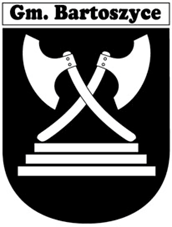 REGULAMIN KONKURSU„CZYSTA I ESTETYCZNA GMINA BARTOSZYCE 2022”kategoria konkursu:CZYSTA I ESTETYCZNA WIEŚCEL KONKURSU:Celem konkursu jest upowszechnianie dbałości o estetykę i piękno wsi oraz otaczającego ją krajobrazu. Organizując konkurs gmina liczy na szeroki udział mieszkańców w upiększaniu również własnych siedlisk oraz aktywność sołectw.ORGANIZATOR:Wójt Gminy Bartoszyce.ZASADY KONKURSU:Warunkiem uczestnictwa jest pisemne zgłoszenie, podpisane przez sołtysa, które należy przesłać w nieprzekraczalnym terminie do dnia 19 maja 2022 r. na adres: Gminy Bartoszyce, ul. Plac Zwycięstwa 2, 11-100 Bartoszyce lub promocja@gmina-bartoszyce.pl„Karta zgłoszenia” dostępna będzie w Urzędzie Gminy oraz na stronie internetowej gminy: www.gmina-bartoszyce.plZa prawidłowy przebieg konkursu odpowiada główny Organizator.CZAS TRWANIA KONKURSU:Do 27 sierpnia 2022 r.Zasady organizacyjne i kryteria oceny mają na celu promowanie prac przynoszących postęp w estetyce wsi.Podczas trwania konkursu Gminna Komisja Konkursowa trzykrotnie przeprowadzi lustracje, w tym jedna wizyta będzie niezapowiedziana. Pierwsza wizyta odbędzie się w terminie do 27 maja 2022 r., ostatnia na tydzień przed zakończeniem konkursu.KRYTERIA KONKURSU:Punktacja z I lustracji będzie notą początkową oceniającą stan wsi. Podczas 3 lustracji oceniony zostanie wkład pracy mieszkańców na rzecz poprawy stanu sanitarnego i estetycznego wsi. Dodatkowo stan oceny wsi będzie punktowany podczas jednej niezapowiedzianej lustracji. Dodatkowa lustracja ma na celu utwierdzenie komisji w przekonaniu, że pracę na upiększaniem wsi trwają dłużej niż na tydzień przed ostatnią lustracją, a wieś wygląda estetycznie przez cały okres trwania konkursu.Konkurs oceniany będzie zgodnie z KARTĄ OCENY (stanowiącej załącznik do regulaminu).Laureatów wyłoni Gminna Komisja Konkursowa.Komisja ma możliwość przyznawania 5 ujemnych punktów za zaniechanie dbałości o rzeczy powstałe w poprzednich latach.Dodatkowo Komisja będzie dysponować pulą 5 dodatkowych punktów, w celu premiowania osiągnięć nieuwzględnionych w arkuszu oceny.Uczestnicy, którzy nie brali udziału w konkursie w przeciągu 3 ostatnich lat lub więcej, po przystąpieniu do konkursu „Czysta i estetyczna gmina Bartoszyce 2022” otrzymują dodatkowo 10 punktów.UCZESTNICY KONKURSÓW:Konkurs skierowany jest do wsi z terenu gminy Bartoszyce.Do konkursu nie może przystąpić wieś, która w poprzednim roku stanęła na podium. Wieś musi zrobić rok przerwy.KOMISJA KONKURSOWA:Do oceny konkursu Wójt Gminy powołuje Gminną Komisję Konkursową, która w terminie do 19 sierpnia 2022 r. dokona przeglądu i oceny zgłoszonych uczestników.W skład komisji wejdzie: przedstawiciel Urzędu Gminy Bartoszyce; przedstawiciel KOWR Bartoszyce; przedstawiciel Centrum Kultury Gminy Bartoszyce; inna osoba wyznaczona przez Wójta Gminy.Komisja podczas przeglądu wsi dokonywać będzie dokumentacji w formie fotograficznej.Komisja zastrzega sobie prawo do objazdów niezapowiedzianych podczas okresu trwania konkursu.NAGRODY:Podsumowanie konkursu oraz ogłoszenie ostatecznych wyników odbędzie się podczas Dożynek Gminnych.Za zajęcie czołowych miejsc w konkursie przewidziane są nagrody pieniężne w następującej wysokości: I miejsce – 3.000 zł, II miejsce – 2.000 zł, III miejsce – 1.000 zł, dwa wyróżnienia w wysokości 500 zł.Nagroda uzyskana w konkursie może być wykorzystana wyłącznie na cele ogólnospołeczne wsi.